Activity 2.2.2 Mechanical GearsNAME:          NAME:          NAME:           Class:____Name of GearTeacher sign off:Questions& Video watchedStudent Sign off:Simple Gear Train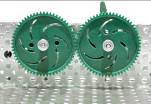 1----11Simple Gear Train “with Idler”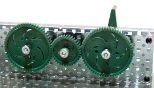 1---9Bevel Gear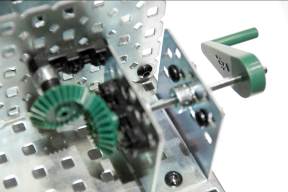 1---7Worm and Wheel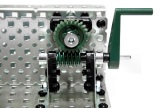 1---8Chain Drive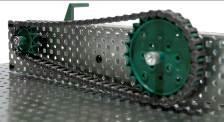 1---9Belt Drive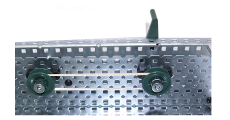 1---10Name of GearTotal Points:/108